Osnovna škola Joakima Rakovca             Sveti Lovreč Pazenatički                       Gradski trg 1, 52448 Sveti Lovreč                                       Tel: 052/448-104, Fax:052/448-266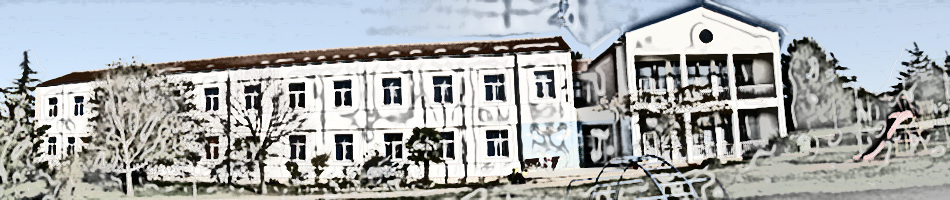 e pošta: ured@os-jrakovca-svlovrecpazenaticki.skole.hr__________________________________________________________________________KLASA:       400-02/21-01/1URBROJ:  2167-22-06-22-13Obrazloženje uz 2. izmjene i dopune Financijskog plana za 2022.g.Na Skupštini Istarske županije 20.12.2022.g. donesene su Treće izmjene i dopune proračuna županije za 2022.g. Kako  je došlo do promjena koje utječu na Financijski plan škole,  sukladno s time potrebno je donijeti 2. izmjene i dopune Financijskog plana škole. Na ukupnoj razini povećani su planirani prihodi sa 4.677.449,75 kn na 4.768.777,82 kn, a planirani rashodi sa 5.006.046,67 kn na 5.097.374,74 kn. Razlika u iznosu od 328.596,92 kn pokriva se viškom prihoda iz prethodnih razdoblja. U nastavku slijede pojašnjenja značajnijih promjena u financijskom planu.Budući da je temeljem novosklopljenog kolektivnog ugovora došlo do povećanja osnovice i materijalnih prava zaposlenika, došlo je do povećanja planiranih rashoda za naknade troškova zaposlenima. U skladu s time, rashodi za plaće i drugi rashodi za zaposlene koje financira Ministarstvo znanosti i obrazovanja povećani su sa 3.310.250,00 kn na 3.330.000,00 kn.Temeljem novog ugovora sa prijevoznikom, sniženi su troškovi prijevoza učenika sa planiranih 485.588,25 kn na 461.437,30 kn.Planira se novi rashod – pravna pomoć koju financira županija u iznosu od 21.693,98 kn. Radi se o tužbama dijela djelatnika za razliku od 6% za plaće isplaćene u 2016. i 2017.g., koje su djelatnici dobili pravomoćnom presudom.Zbog povećanja cijene prehrane djece, povećani su rashodi školske kuhinje koje pokriva općina Sveti Lovreč sa 77.500,00 kn na 84.000,00 kn. Isto tako radi povećanja cijene produženog boravka, na koju utječe porast plaće djelatnika i porast cijene toplog obroka, kao i promjene u omjeru broja učenika u produženom boravku iz općine u odnosu na grad Poreč, planira se povećanje sa 14.400,00 kn na 22.400,00 kn.Radi povećane cijene produženog boravka, planira se i povećanje troška koji sufinanciraju roditelji sa 57.600,00 kn na 74.000,00 kn.U školskoj godini uveden je građanski odgoj u dva razreda, te je za tu namjenu planiran trošak 5.400,00 kn za plaće djelatnika povećan na 11.023,00 kn.Kod troškova koji se pokrivaju iz vlastitih prihoda planira se promjena u strukturi troškova, tako da se smanjuju troškovi za nabavu dugotrajne imovine uz povećanje materijalnih troškova poslovanja.Planira se i povećanje troškova nabave školskih udžbenika koje financira Ministarstvo znanosti i obrazovanja, sa 40.000,00 kn na 55.000,00 kn za udžbenike koji će se koristiti više godina, odnosno smanjenje sa 25.000,00 kn na 5.000,00 kn na radne udžbenike koji se koriste jednu školsku godinu.Novi rashod u financijskom planu je trošak izrade projektne dokumentacije za obnovu ovojnice škole u iznosu od 7.500,00 kn. Osim toga novo je i 3.000,00 kn za školsku knjižnicu od županije.Prošle školske godine pomoćnici u nastavi zapošljavali su se kroz projekt MOZAIK 4. Ove školske godine zapošljavaju se kroz projekt MOZAIK 5. Planira se da će se u nastavu uključiti tri pomoćnika u nastavi, planirani trošak koj pokriva županija je 34.654,00 kn, a trošak koji se pokriva iz strukturnih fondova EU preko županije je 10.612,00 kn. Završetak projekta je u kolovozu iduće godine.. Sveti Lovreč, 22.12.2022.Ravnatelj:Mladen Majušević